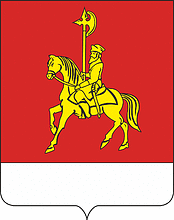 КАРАТУЗСКИЙ РАЙОННЫЙ СОВЕТ ДЕПУТАТОВРЕШЕНИЕ22.02.2022                                  с. Каратузское                                        №10-104О внесении изменений в решение Каратузского районного Совета депутатов от 01.07.2010 № 03-20 «Об оплате труда работников муниципальных бюджетных, казенных, автономных учреждений и работников органов местного самоуправления района по должностям, не отнесенным к муниципальным должностям и должностям муниципальной службы»На основании статьи 10 Устава Муниципального образования «Каратузский район», Каратузский районный Совет депутатов РЕШИЛ:1. Внести в решение Каратузского районного Совета депутатов от 01.07.2010 № 03-20 «Об оплате труда работников муниципальных бюджетных, казенных, автономных учреждений и работников органов местного самоуправления района по должностям, не отнесенным к муниципальным должностям и должностям муниципальной службы» (далее – Решение) следующие изменения:1.1. Пункт 3  статьи 5 Единовременная материальная помощь, изменить и изложить в следующей редакции:«3. Размер единовременной материальной помощи не может превышать пяти тысяч рублей по каждому основанию, предусмотренному пунктом 2 настоящей статьи.».2. Контроль за выполнением настоящего решения возложить на председателя постоянной депутатской комиссии по экономике и бюджету С.И. Бакурову. 3. Настоящее решение вступает в силу в день, следующим за днем его официального опубликования в периодическом печатном издании «Вести муниципального образования «Каратузский район».И.О. председателя Каратузского районногоСовета депутатов___________М.А. Фатюшина                                    Глава Каратузского района _____________К.А. Тюнин                                      